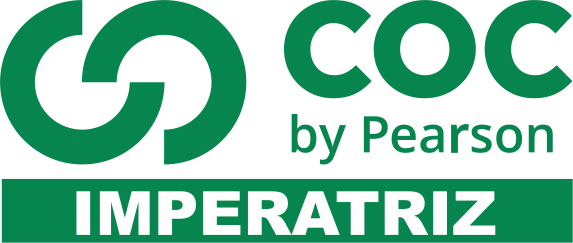 Muito se discute se o Brasil é de fato um país laico. Cite algum exemplo que pode tornar inviável um país de ser um Estado Laico?Várias experiências históricas mostram que a combinação entre religião e Estado levou-se à catástrofe humana. Cite algum exemplo quando isso ocorreuA teologia tem ocupado um espaço importante nas sociedades modernas, parte disso se atribui a seu caráter acadêmico. Qual a finalidade da teologia?A crença é elemento essencial nas religiões. Estabeleça um conceito de crença.A constituição brasileira diz que o Brasil é um país laico. O que significa a palavra “laico”?A religião existe desde os primórdios, o que faz, de modo geral, do ser humano um ser religioso. Em sua visão quais os benefícios da religião para os indivíduos?Os Sofistas foram um grupo de filósofos gregos detentores de várias habilidades. Aponte algumas dessas habilidades dos sofistas?8) Os sofistas nasceram em uma época em que os cidadãos atenienses eram vistos como iguais e possuíam liberdade de opinião, fato que os sofistas souberam tirar bastante proveito. Qual regime político experimentado pelos sofistas em Atenas? 9) “Sofista” não se confunde com “surfista”. Qual a diferença acerca do sentido das duas palavras?10) “Ser é o que é”. Comente sobre esta frase.